Информация о ходе реализации и достигнутых результатах ведомственной целевой программы «Реализация инициативных проектов в Раздольненском сельском поселении Кореновского района» на 2023 годФото: Благоустройство территории кладбища в хуторе Верхнем Кореновского района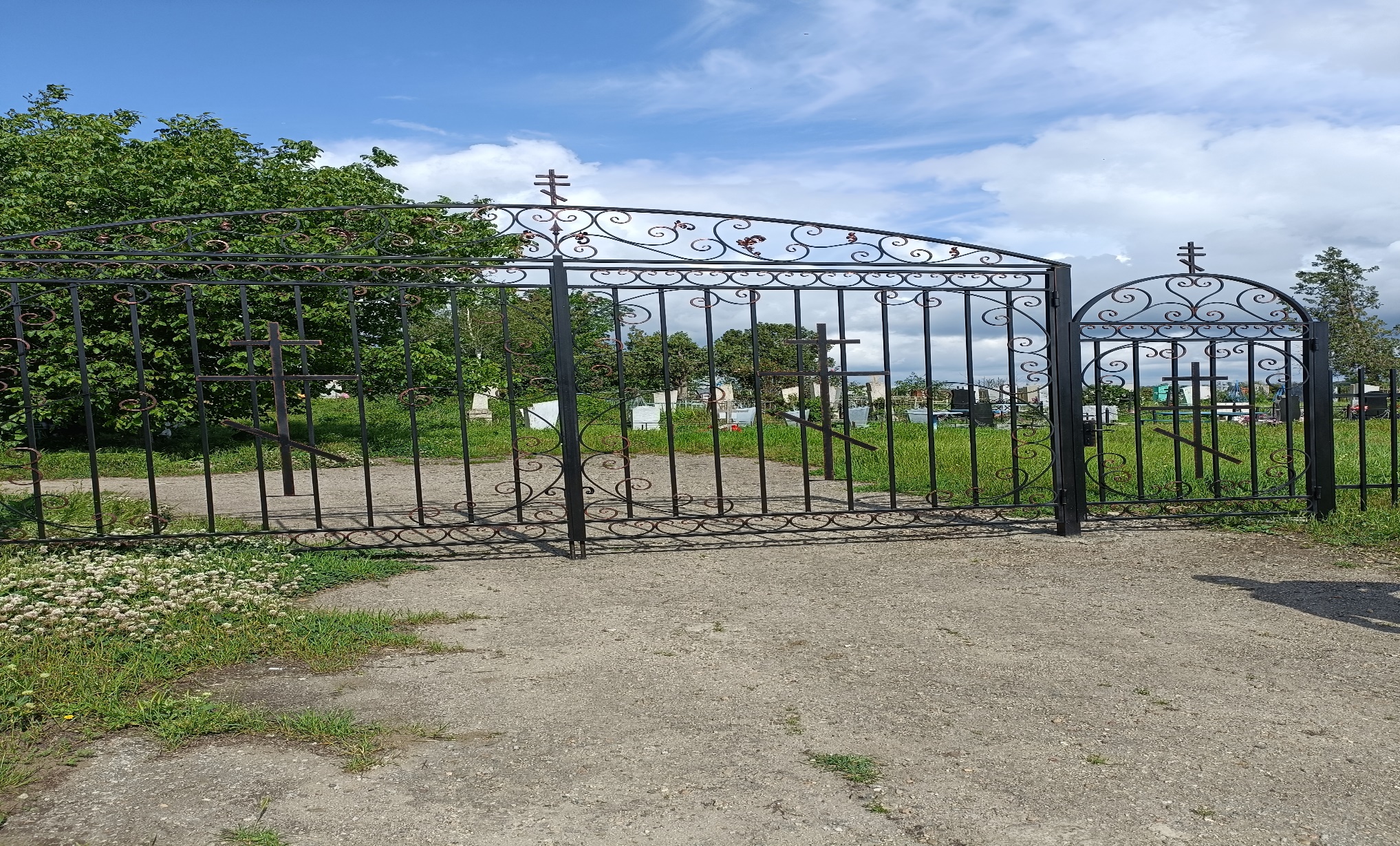 Установка лавочек и урн в ст.Раздольной ул.Советская ( местный бюджет)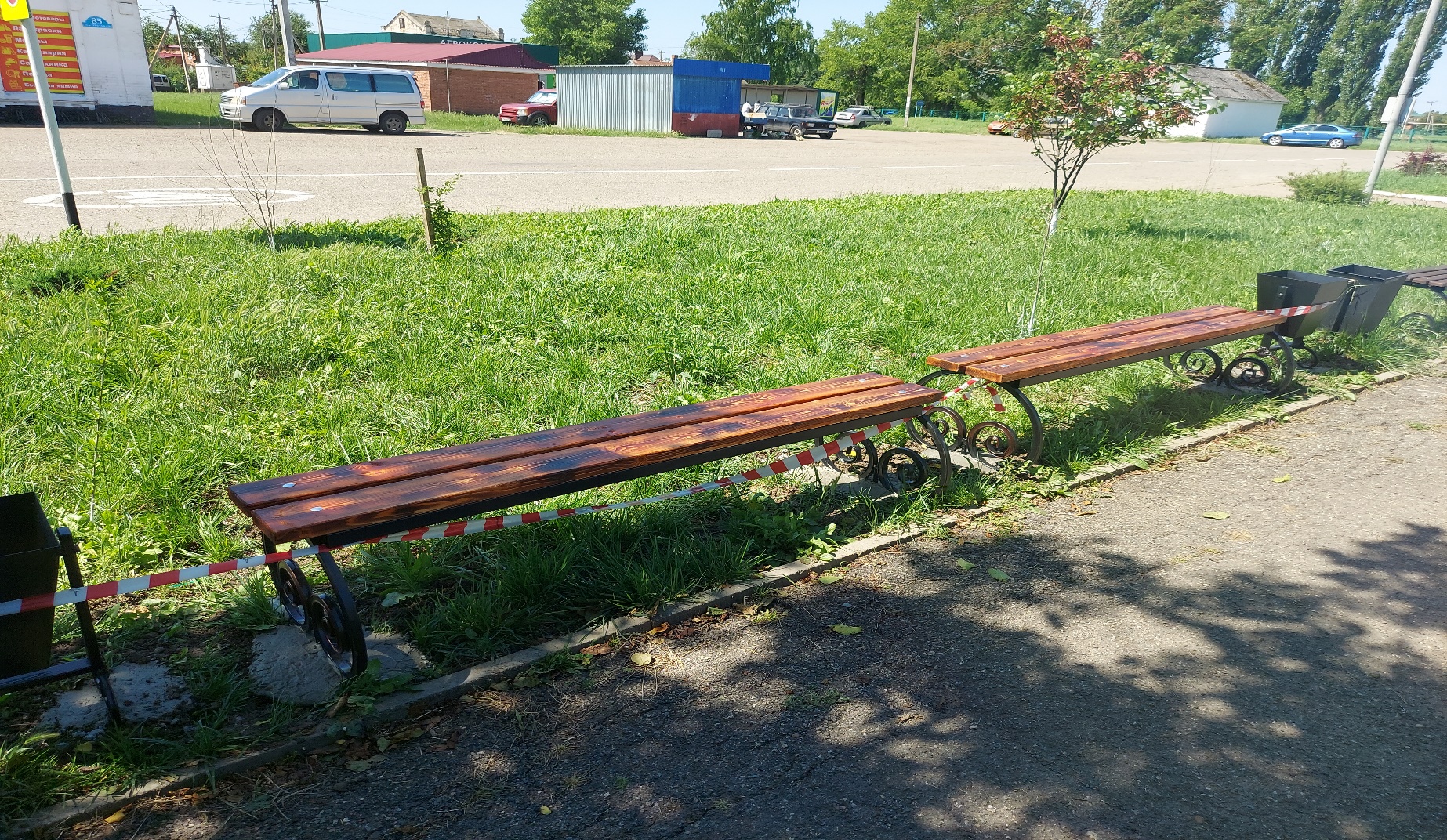 №п/пНаименованиемероприятияГодреализацииСрокреализацииОбъем финансирования, тыс. руб.Объем финансирования, тыс. руб.Объем финансирования, тыс. руб.Объем финансирования, тыс. руб.Объем финансирования, тыс. руб.Объем финансирования, тыс. руб.Показатель результата реализации мероприятияПоказатель результата реализации мероприятия№п/пНаименованиемероприятияГодреализацииСрокреализациивсегов разрезе источников финансированияв разрезе источников финансированияв разрезе источников финансированияв разрезе источников финансированияв разрезе источников финансированияПоказатель результата реализации мероприятияПоказатель результата реализации мероприятия№п/пНаименованиемероприятияГодреализацииСрокреализациивсегофедеральныйбюджеткраевой бюджетместный бюджетвнебюджетные источники1Благоустройство территории кладбища в хуторе Верхнем Кореновского района2023Май 2023254,3254,3Проект реализован Проект реализован 2Установка лавочек и урн2023Май 202322,8822,88Проект реализованПроект реализованитого277,18254,322,88